Программа игровых сеансов «Чудесная страна»Цель программы – коррекция психоэмоциональной сферы детей с нарушениями в поведении, профилактика формирования вторичных невротических нарушений.Задачи программы:развивать умения выражать свои эмоции (психомоторное взаимодействие с внешним миром);перестройка коммуникативного поведения (приобретение навыков гибкого взаимодействия с использованием языка невербальных сигналов, стремление к диалогу);стабилизировать эмоциональное состояние, оптимизировать уровень тревожности и агрессии (произвольная регуляция и смыслообразующая функция психомоторных процессов);формировать навыки стрессоустойчивого поведения.Организационно-методические аспекты. Сбор анамнестических данных, психологическая диагностика с целью выявления актуального уровня развития познавательной сферы, особенностей эмоционально-волевой сферы ребенка и зоны его ближайшего развития.Программа рассчитана на 10 занятий с периодичностью встреч один раз в неделю по 30 минут.Количественный состав групп. Оптимальное количество участников 6 детей.Ориентировочная структура занятия: Общее правило проведения занятий - обязательное инструктирование, включающее:предварительное объяснение детям назначения песочных столов;стимулирование рассказа каждого ребенка о своих ассоциациях, возникающих по ходу проведения занятий;заключительная беседа с детьми о том, что им понравилось, что не понравилось и почему. 1.Ритуал приветствия. 2.Основная часть: в нее входят упражнения функциональные, когнитивные, коммуникативные и релаксация.При обучении детей расслаблению различных групп мышц не обязательно им объяснять, где и как расположены эти мышцы. Достаточно использовать детскую фантазию: включать в инструкции определенные образы с тем, чтобы, воспроизводя их, дети автоматически включали в работу определенные мышцы своего тела. Вторым методом является психомышечная тренировка, направленная на снятие психоэмоционального напряжения, внушение желательного настроения, поведения, черт характера, также на обучение элементам техники выразительных движений в воспитании эмоций и на приобретение навыков в саморасслаблении.
Психогимнастика помогает детям преодолевать барьеры в общении, лучше понять себя и других, снимать психическое напряжение, дает возможность самовыражения.3.Заключительная часть: подведение итогов, обратная связь (рефлексия занятия), ритуал прощания.Формы работы. При реализации программы используются когнитивно-поведенческие, игровые методы и арт-терапевтические техники психологической коррекции.Оборудование сенсорной комнаты: музыка для релаксации и визуализации, пуфики-кресла, напольные покрытия, зеркальный шар, стол- песочница, , проектор светоэффектов «Солар». Оценка эффективности работы. Эффективность работы отслеживается по данным психологической диагностики, проводимой перед началом и по завершении цикла занятий, наблюдений за детьми на каждом занятии.Предполагаемый результат: умение понимать и принимать эмоциональное состояние, свое и окружающих, приобретение навыков произвольной саморегуляции, снижение тревожности, агрессии, восстановление психологического статуса и формирование умений действовать в группе.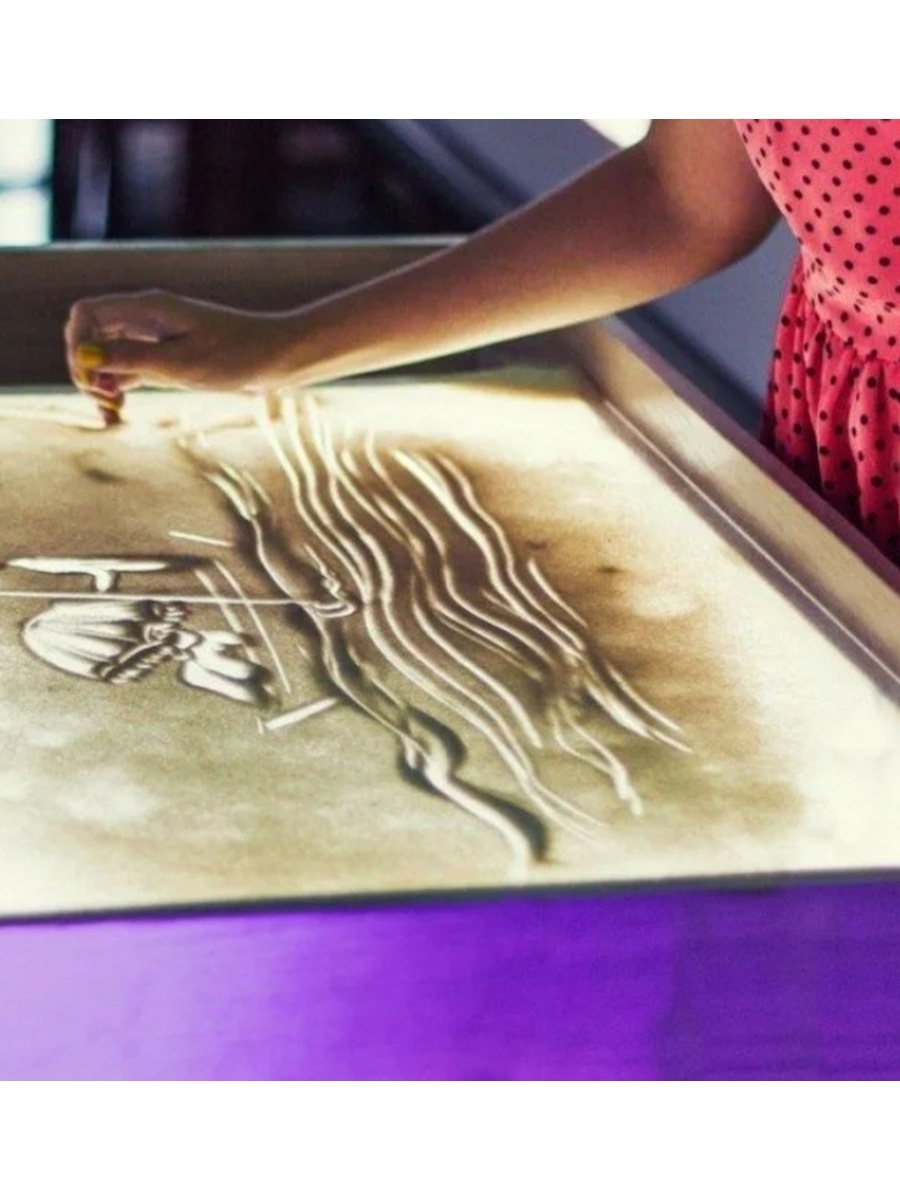 Конспекты занятий  Занятие №1.«Знакомство с волшебной комнатой»Цели: развиие умения передавать свои чувства и ощущения в связной речи;развитие коммуникативных навыков; распознавание эмоций по внешним сигналам; формирование навыков саморегуляции.Ход занятия.1.Ритуал приветствия.- Ребята, звенит волшебный колокольчик, а значит мы с вами отправляемся в волшебную комнату. Шепотом, чтобы не спугнуть волшебство поздороваемся: «Здравствуй, волшебная комната!» (дети машут рукой).2. Основная часть.- А теперь мы с вами отправимся в путешествие…(включается проектор светоэффектов). Мы сегодня попадем в лес, где живут волшебные зверята. Они добрые, ласковые и очень любят играть. Чтобы туда попасть, нам нужно пройти по волшебной дорожке и не упасть с нее (дети по очереди проходят по напольным тактильным дорожкам).- Ну вот мы и в лесу (включается диск «Звуки природы»). Представьте и превратитесь в то животное, какое вам нравится (дети превращаются) и найдите свою семью по голосу (звукоподражание). Поиграйте с друг другом.- Наступает ночь. Настало время отдохнуть. Отдыхать мы будем на этой большой полянке (мягкое напольное покрытие). Располагайтесь на ней. А кто-то может на этих островках (мягкие пуфы).- Ложитесь поудобней, расслабьтесь.«Плывём в облаках»«Лягте и займите удобное положение. Закройте глаза. Дышите легко и медленно. Вообразите, что вы находитесь на природе, в прекрасном месте. Тёплый, тихий день. Вам приятно, и вы чувствуете себя хорошо. Вы абсолютно спокойны. Вы летите и смотрите вверх на облака, - большие, белые, пушистые облака в прекрасном синем небе.Дышите свободно. Во время вдоха вы начинаете мягко подниматься над землей. С каждым вдохом вы медленно и плавно поднимаетесь на встречу большому пушистому облаку. Вы поднимаетесь ещё выше на самую верхушку облака и мягко утопаете в нём.Теперь вы плывёте на вершине большого пушистого облака. Ваши руки и ноги свободно раскинуты в стороны, вам лень шевелиться. Вы отдыхаете.Облако медленно вместе с вами начинает опускаться всё ниже и ниже, пока не достигнет земли. Наконец, вы благополучно растянулись на земле, а ваше облако вернулось к себе домой на небо. Оно улыбается вам, вы улыбаетесь ему. У вас прекрасное настроение. Сохраните его на весь день».Дидактическое упражнение "Отпечатки наших рук"Цель: учить совместному действиюЗадача: оценить собственные ощущения На ровной поверхности песка ребенок и взрослый по очереди делают отпечатки кистей рук: внутренней и внешней стороной. Важно задержать руку на песке, слегка вдавив ее, и отмечать свои ощущения. Взрослый начинает игру, рассказывает о своих ощущениях: "Мне приятно. Я чувствую прохладу (или тепло) песка. Когда я двигаю руками, я ощущаю маленькие песчинки. А что чувствуешь ты?"3.Ритуал окончания занятия.- Ребята, давайте улыбнемся друг другу и попрощаемся с волшебной комнатой: «До свидания!»Занятие №2.«Путешествие в космос»Цели: активизация пассивных детей; снятие эмоционального напряжения; развитие коммуникативных навыков; развитие координации движений;развитие воображения.Ход занятия.1.Ритуал приветствия.- Ребята, звенит волшебный колокольчик, а значит мы с вами отправляемся в волшебную комнату. Шепотом, чтобы не спугнуть волшебство поздороваемся: «Здравствуй, волшебная комната!» (дети машут рукой).2. Основная часть.- Мы сегодня с вами очутились… (включается проектор с диском «Космос», дети отгадывают). Правильно, в космосе! Давайте посмотрим, что же есть в нашем космосе (дети рассаживаются на напольном покрытии и рассматривают на стене проекцию и называют, что видят).- Итак, мы в космосе! Но сначала нам нужно превратиться в космонавтов. Для этого мы пройдем по волшебной дорожке (напольные тактильные дорожки).- А теперь пора отправляться в путешествие. Но на чем? Да, нам нужны космические корабли. Встаньте, руки сомкните домиком над головой и по моей команде: «ракета взлетела – тянетесь к верху, ноги на носочках; ракета села – опускаетесь на корточки» (повторяется несколько раз).- На наших ракетах мы долетели до планеты, на которой нам предстоит сразиться с инопланетянами (Дети бросают шарики в сухой бассейн-планета). Ура! Мы справились, а значит победили!- Космонавты устали после боя. Нужно отдохнуть (дети располагаются на напольном покрытии).Перед нами океан, где нет воды. Цветы, всюду цветы: белые, желтые, оранжевые, розовые с голубыми стебельками, поэтому-то планета и кажется совсем голубой. В этом океане цветов живут необычные существа с прозрачными крылышками, огромными голубыми глазами, серебристыми усиками. Это и есть наши соседи, жители Голубой Звезды Чистокрылышки. Они рады нам, улыбаются, мы им нравимся, они предлагают нам свою дружбу и нежность. Они протягивают нам свои чистые крылышки. Мы тоже протягиваем им руки и … чувствуем, как в наше тело входит тепло, покой, доброта. Пора возвращаться на Землю. Мы возьмем всё это добро, радость и чистоту с собой и поделимся счастьем с родными и друзьями, со всеми людьми. Милые Чистокрылышки, дорогие соседи, мы рады встрече с вами, мы никогда не забудем вас, будем стараться быть такими же добрыми, чистыми и нежными.Пора возвращаться на планету Земля.Дидактическое упражнение "Песочный дождик" Цель: регуляция мышечного напряжения, расслабление.Ведущий: в нашей песочнице может идти необычный песочный дождик и дуть песочный ветер. Это очень приятно. Вы сами можете устроить такой дождик и ветер.Инструкция: ребенок медленно, а затем быстро сыплет песок из своего кулачка в песочницу, на ладонь взрослого, на свою ладонь.3. Ритуал окончания занятия.- Ребята, давайте улыбнемся друг другу и попрощаемся с волшебной комнатой: «До свидания!»Занятие №3.«В гостях у солнца»Цели: создание положительного эмоционального настроя; активизация пассивных детей; преодоление двигательного автоматизма;снятие мышечного напряжения.Ход занятия.1.Ритуал приветствия.- Ребята, звенит волшебный колокольчик, а значит мы с вами отправляемся в волшебную комнату. Шепотом, чтобы не спугнуть волшебство поздороваемся: «Здравствуй, волшебная комната!» (дети машут рукой).2. Основная часть.- Ребята, сегодня ко мне в окно заглянуло солнышко и спросило: «Кто здесь живет? В таком большом красивом доме?» Я ответила: «Это детский сад. Сюда приходят дети. Они здесь играют, гуляют, кушают, спят». Солнце ответило: «Я хочу с ними поиграть тоже». Я ответила: «Ребята ко мне приходят, когда тебе пора отправляться домой, чтобы успеть лечь спать».- И тогда оно мне оставило «солнечных зайчиков» (включается проектор направленного света – зеркальный шар). А вы сейчас поиграете с ними – будете ловить их и приносить мне в ладоши.- Молодцы! Здорово у вас получается! А теперь давайте позагараем.Мы прекрасно загораем,Ноги выше поднимаем,Держим… держим…напрягаем…Загорели! Опускаем. (повторить несколько раз)Дидактическое упражнение "Необыкновенные следы" Цель: развитие тактильной чувствительности."Идут медвежата" - ребенок кулачками и ладонями с силой надавливает на песок."Прыгают зайцы" - кончиками пальцев ребенок ударяет по поверхности песка, двигаясь в разных направлениях."Ползут змейки" - ребенок расслабленными/напряженными пальцами рук делает поверхность песка волнистой (в разных направлениях)."Бегут жучки-паучки" - ребенок двигает всеми пальцами, имитируя движение насекомых (можно полностью погружать руки в песок, встречаясь под песком руками друг с другом - "жучки здороваются").3. Ритуал окончания занятия.- Ребята, давайте улыбнемся друг другу и попрощаемся с волшебной комнатой: «До свидания!»Занятие №4.«Подводный мир»Цели: обучение элементам техники выразительных движений; подавление эмоции страха воды;Снижение мышечного напряжения.Ход занятия.1.Ритуал приветствия.- Ребята, звенит волшебный колокольчик, а значит мы с вами отправляемся в волшебную комнату. Шепотом, чтобы не спугнуть волшебство поздороваемся: «Здравствуй, волшебная комната!» (дети машут рукой).2. Основная часть.- Ребята, сегодня мы оказались в подводном мире (включается диск «Звуки моря»). Давайте поплаваем в воде (плавное перемещение под музыку по сенсорной комнате). В воде легко, но наши движения становятся медленными, нам приходится «раздвигать» воду. Представьте себя рыбой, кем бы вы хотели быть? (психолог спрашивает каждого ребенка, диагностируя признаки агрессивности – акула, щука, т.п.)- Что рыбки любят кушать? Правильно, червячков. Мы тоже проголодались, пора подкрепиться. В нашем море (сухой бассейн) на самом дне лежит еда. Вам нужно достать ее ногами, помогая себе только тем, что вы покручиваетесь из стороны в сторону всем телом. Молодцы!- А сейчас рыбкам нужно отдохнуть. Упражнение «Дыши и думай». Дети располагаются на напольном покрытии – на спине, руки и ноги вдоль тела. Им предлагается сделать глубокий вдох, поднять голову; на выдохе опустить голову и подумать о чем-нибудь хорошем, улыбнуться.Дидактическое упражнение "Змейки" Цель: снять эмоциональное напряжениеЗадача: выразить свое отношение, показав это в игре Инструкция: возьми Змейку за голову или хвост и проведи по песку. Теперь возьми веревочку так, как ручку, плавно пройди по змеиному следу. Ребенок берет Змейку за голову и пишет узоры: кружочки, петельки, палочки.Змейки на песке играли Письма не прочесть никак!И хвостом слова писали, Как узнать ей о змеятах?За узором шли петельки. Что случилось? Где? И как?Это письма Маме-змейке. Ты теперь у нас волшебник!Но пронесся ветерок. Напиши скорей слова,И засыпал все в песок. Помоги ты маме-змейкеИ в печали мама-змейка: Доброй силой волшебства 3. Ритуал окончания занятия.- Ребята, давайте улыбнемся друг другу и попрощаемся с волшебной комнатой: «До свидания!»Занятие №5.«Страна Упрямдия»Цели: преодоление двигательного автоматизма; снижение агрессивности;снижение эмоционального напряжения; развитие навыков саморегуляции.Ход занятия.1.Ритуал приветствия.- Ребята, звенит волшебный колокольчик, а значит мы с вами отправляемся в волшебную комнату. Шепотом, чтобы не спугнуть волшебство поздороваемся: «Здравствуй, волшебная комната!» (дети машут рукой).2. Основная часть.- Ребята, сегодня в нашей волшебной комнате поселилась важная дама Упрямдия (включается проектор светоэффектов «Солар»). Видите, как быстро у нее меняется настроение. И теперь, чтобы я вам не говорила, вы будете делать наоборот. «Встаньте-а вы сядете, сядьте-а вы встанете» (дети делают все наоборот).- Чтобы победить Упрямдию, мы сами покажем ей какие Мы упрямые! Сейчас вы будете выбивать подушку и повторять: «Посмотри! Я упрямее, чем ты!» (дети интенсивно выбивают подушку в течение нескольких минут).- Устали? Тогда нужно отдохнуть. Располагайтесь удобно на напольном покрытии (включается диск «Звуки природы»).«Плывём в облаках»«Лягте и займите удобное положение. Закройте глаза. Дышите легко и медленно. Вообразите, что вы находитесь на природе, в прекрасном месте. Тёплый, тихий день. Вам приятно, и вы чувствуете себя хорошо. Вы абсолютно спокойны. Вы летите и смотрите вверх на облака, - большие, белые, пушистые облака в прекрасном синем небе.Дышите свободно. Во время вдоха вы начинаете мягко подниматься над землей. С каждым вдохом вы медленно и плавно поднимаетесь на встречу большому пушистому облаку. Вы поднимаетесь ещё выше на самую верхушку облака и мягко утопаете в нём.Теперь вы плывёте на вершине большого пушистого облака. Ваши руки и ноги свободно раскинуты в стороны, вам лень шевелиться. Вы отдыхаете.Облако медленно вместе с вами начинает опускаться всё ниже и ниже, пока не достигнет земли.Наконец, вы благополучно растянулись на земле, а ваше облако вернулось к себе домой на небо. Оно улыбается вам, вы улыбаетесь ему. У вас прекрасное настроение. Сохраните его на весь день».Дидактическое упражнение «Узоры на песке» Цель: закрепить знания про сенсорные эталоны и закономерности.Взрослый пальцем, ребром ладони или щеточкой рисует разнообразные знакомые ребенку геометрические фигуры, простые или более сложные узоры - прямые и волнистые дорожки, заборчики, ступеньки и т.д.. После чего предлагает ребенку нарисовать такой же рисунок чуть ниже или продолжить уже имеющийся рисунок взрослого. Так же узоры на песке дети могут выкладывать в определенной последовательности из разнообразных предметов - камешков, ракушек, монеток и прочее.3. Ритуал окончания занятия.- Ребята, давайте улыбнемся друг другу и попрощаемся с волшебной комнатой: «До свидания!»Занятие №6. «Загадочная страна»Цели: обучение элементам техники выразительных эмоций; развитие координации движений; снижение мышечного напряжения.Ход занятия.1.Ритуал приветствия.- Ребята, звенит волшебный колокольчик, а значит мы с вами отправляемся в волшебную комнату. Шепотом, чтобы не спугнуть волшебство поздороваемся: «Здравствуй, волшебная комната!» (дети машут рукой).2. Основная часть.- Ребята, давайте сегодня отправимся в путешествие в далекую страну, где жили звезды и камни. А поможет нам в этом волшебный тоннель (включается панно «Бесконечность», каждый ребенок подходит к панно и вглядывается в бесконечную дорожку)- Это очень дружная страна. Но так было не всегда. Звездочки умели летать, они отталкивались от земли своими ножками и кружась парили в воздухе (дети несколько раз повторяют движения – изображают звезд – отталкиваются и кружатся), а камни неподвижно лежали на земле (дети изображают камни).Но однажды звездочка очень неудобно оттолкнулась от земли и не улетела, а упала на камень:- Ой, кто ты? – спросила она.- Я камень, защищаю землю. А ты кто?- Я звездочка, защищаю воздух.- Очень приятно познакомиться. А давай поиграем?- Давай!И мы с вами сейчас поиграем. Если я произнесу слово «Звезда» - то вы отталкиваетесь от земли и кружитесь, если слово «Камень» - то вы падаете на землю (включается диск «Звуки природы»).Дидактическое упражнение «Песочный круг» Ребенок и взрослый рисуют на песке произвольный круг и украшают его разнообразными предметами: ракушками, камешками, пуговицами, семенами, монетами, бусинами и прочее. Они придумывают название своему «песочному кругу».Дидактическое упражнение «Песочный круг» Ребенок и взрослый рисуют на песке произвольный круг и украшают его разнообразными предметами: ракушками, камешками, пуговицами, семенами, монетами, бусинами и прочее. Они придумывают название своему «песочному кругу».3. Ритуал окончания занятия.- Ребята, давайте улыбнемся друг другу и попрощаемся с волшебной комнатой: «До свидания!»Занятие №7.«Паутинка»Цели: развитие коммуникативных навыков; развитие уверенности в себе;развитие координации движений; развитие навыков саморегуляции.Материалы и оборудование: колокольчик, напольные тактильные дорожки, мягкое напольное покрытие, светящиеся нити, диск с релаксационной музыкой.Ход занятия.1.Ритуал приветствия.- Ребята, звенит волшебный колокольчик, а значит мы с вами отправляемся в волшебную комнату. Шепотом, чтобы не спугнуть волшебство поздороваемся: «Здравствуй, волшебная комната!» (дети машут рукой).2. Основная часть.- Сегодня мы с вами будем узнавать друг друга, а помогут вам в этом волшебные нити (включаются светящиеся нити).- Саша, возьми одну нить и назови какое-нибудь свое хорошее качество (каждый из детей берет нить в руку и называет свое положительное качество).-Ребята, посмотрите какие вы хорошие – умные, добрые, умеете помогать, дружить. Сколько много нитей оказалось в ваших руках. Значит у нас с вами получиться поиграть в игру «Неразлучные друзья» (дети разбиваются на пары и относят шарики в сухой бассейн без помощи рук).- Поиграли? Пришло время отдохнуть. Располагайтесь на напольном покрытии. Игра «Тепло – холодно» (По сигналу взрослого «Холодно!» дети обхватывают ноги, согнутые в коленях, голову опускают к коленям. По сигналу «Тепло!» дети свободно раскидывают руки и ноги). Повторить 3-4 раза.Дидактическое упражнение «Мои друзья». Ребенку задаются ситуативные параметры игры. Он должен выбрать фигурки и назвать их именами своих друзей. Не удивляйтесь, если это будут вымышленные персонажи, а среди реальных людей друзей не окажется. В процессе воссоздания заданной вами ситуации будет сделано много открытий. Вы можете узнать о проблемах вашего чада и помочь ребенку преодолеть трудности в общении с детьми в детском саду или школе. А он в процессе игры будет успешно преодолевать эти трудности, что в результате переноса изменит ситуацию и в реальной жизни.3. Ритуал окончания занятия.- Ребята, давайте улыбнемся друг другу и попрощаемся с волшебной комнатой: «До свидания!»Занятие №8.«Дружба»Цели: развитие коммуникативных навыков; развитие координации движений; развитие навыков саморегуляции.Ход занятия.1.Ритуал приветствия.- Ребята, звенит волшебный колокольчик, а значит мы с вами отправляемся в волшебную комнату. Шепотом, чтобы не спугнуть волшебство поздороваемся: «Здравствуй, волшебная комната!» (дети машут рукой).2. Основная часть.- Я хочу вам рассказать интересную историю, которую мне рассказал … А вот кто, вы узнаете позже. Усаживайтесь поудобней и слушайте.- В один прекрасный вечер я сидела на террасе и пила чай. Вдруг слышу кто-то за окном протяжно: «У-у-у-у». Я немного испугалась, подошла к окну и присматриваюсь - а это оказался маленький волчонок. Я открыла ему дверь, угостила молоком. А волчонок вот что мне рассказал: «Со мною в лесу никто дружить не хочет. Зайчика увидел, побежал я к нему, а он от меня…». Решила я ему помочь, научить дружить: «Волчонок, ты же волк, тебя все боятся. Ты как увидишь зайчика, не беги к нему навстречу, а остановись, помаши ему лапой и улыбнись. Зайчик поймет, что ты ему ничего плохого не хочешь сделать и вы познакомитесь и подружитесь». Ушел волчонок, а на следующий вечер опять пришел. Очень расстроенный. Я у него спросила: «Что случилось?» Он мне рассказал: «Я все сделал, как ты говорила, а зайчик все равно убежал». «Не расстраивайся, покажи мне как ты ему улыбался, помахал лапкой» Волчонок показал. И тут я поняла, что не умеет он быть ласковым: «Ой, волчонок, а ведь ты не улыбаешься, а зубы скалишь. Лапкой не машешь, а когти выставляешь. Давай учиться». (Дети тоже учатся улыбаться, приветливо махать рукой.) Убежал волчонок. На следующий вечер пришел радостный. Рассказал, что сделал так, как я его научила. Зайка остановился, поднял свои ушки настороженно, а потом очень медленно, осторожно стал к волчонку подходить. Волк: «Давай дружить?» Заяц: «Давай!»- Вот и мы с вами сейчас подружимся. Поиграем в игру «Зайка – Волчок». Дети делятся на пары и играют в ладушки (темп постепенно ускоряется). Затем в ладушки дети играют ногами.- Поиграли? Пришло время отдохнуть. Располагайтесь на напольном покрытии. Игра «Волк – зайчик» (По сигналу взрослого «волк» дети поднимают ноги вверх и бегут. По сигналу «зайчик» дети поднимают руки и отмахиваются от волка). Повтор 3-4 раза с минутными паузами спокойствия.Дидактическое упражнение «Разговор с руками»  Взрослый  и ребенок обводят на песке силуэт ладоней. Затем Вы оживляете песочные ладошки — дорисовываете им глазки, ротик, выкладываете различными камешками и ракушками пальчики.  После этого необходимо затеять беседу с руками. Спросите: «Кто вы, как вас зовут?», «Что вы любите делать?», «Чего не любите?», «Какие вы?», «Что вас огорчает?», «Чего вам хотелось бы» и т. д. . При этом важно подчеркнуть, что руки хорошие, они многое умеют делать (перечислите, что именно), но иногда не слушаются своего хозяина.Закончить игру нужно «заключением договора» между руками и их хозяином. Пусть руки пообещают, что в течение 2—3 дней они постараются делать только хорошие дела: мастерить, здороваться, играть и не будут никого обижать.3. Ритуал окончания занятия.- Ребята, давайте улыбнемся друг другу и попрощаемся с волшебной комнатой: «До свидания!»Занятие №9.« Мы – веселые ребята»Цели: обучение элементам техники выразительных эмоций; развитие координации движений; снижение мышечного напряжения.Ход занятия.1.Ритуал приветствия.- Ребята, звенит волшебный колокольчик, а значит мы с вами отправляемся в волшебную комнату. Шепотом, чтобы не спугнуть волшебство поздороваемся: «Здравствуй, волшебная комната!» (дети машут рукой).2. Основная часть.- Ребята, мне сегодня пришло письмо. В нем кто-то написал, что отправил к нам в гости своего друга. Доехал ли он? Понравился ли нам.Дети: А где он?Психолог: Не знаю, давайте поищем.Дети ищут, поднимают подушки, заглядывают в сухой бассейн и т.д. (удивляются «где?») Психолог незаметно сажает игрушку у пузырьковой колонны и обращает внимание детей на нее.- Ах, вот кто пришел к нам! Крокодил. Ой, мне кажется, он злой.Дети рассматривают вместе со взрослым крокодила, называют признаки злого плохого настроения.- Давайте спросим, почему у крокодила плохое настроение.Крокодил: Я долго к вам добирался и очень проголодался. И вот-вот вас укушу.- Подожди, а ведь у нас есть для тебя угощение (дети угощают фруктами).- Мы так долго искали нового друга, что не заметили красивую колонну. Ребята, посмотрите, какая она интересная. В ней кто-то плавает (шарики). Приложите ладошки правой руки к стеклу. Что чувствуют ваши ладошки? (дети говорят о своих ощущениях).- Что-то мы с вами засиделись. Давайте поиграем в «Веселую зарядку» (звучит веселая музыка, психолог моделирует ситуацию, а дети изображают соответствующие действия).- Вы – проснувшиеся кошечки, вытягиваете то передние, то задние лапки.- А теперь вы – упавшие на спину божьи коровки. Удастся ли вам перевернуться на живот без посторонней помощи?- Тянемся вверх, как жирафы.- Попрыгаем, как кенгуру, чтобы стать такими же ловкими и сильными.- А теперь мы – матрешки. Покачаемся из стороны в сторону.- Запустим самолет. Крутим пропеллер изо всех сил.- Ребята, вы получили большой заряд бодрости и уверенности в себе!3. Ритуал окончания занятия.- Ребята, давайте улыбнемся друг другу и попрощаемся с волшебной комнатой: «До свидания!»Занятие №10.«Обидки, упрямки, грустинки, веселки»Цели: снижение тревожности; снижение агрессивности; снижение эмоционального напряжения; развитие навыков саморегуляции.Ход занятия.1.Ритуал приветствия.- Ребята, звенит волшебный колокольчик, а значит мы с вами отправляемся в волшебную комнату. Шепотом, чтобы не спугнуть волшебство поздороваемся: «Здравствуй, волшебная комната!» (дети машут рукой).2. Основная часть.- Игра «Волшебный дождь». Сегодня волшебная комната встречает нас дождем. Но это волшебный дождь. Он нас не намочит (дети встают под «светящиеся нити»).- Сейчас вы будете стоять под волшебным дождиком, смотреть на падающие дождинки и трогать их руками. Понаблюдайте за тем, как они переливаются разноцветными огоньками. Дождинки потихоньку утекают вниз, а вместе с ними – твои «упрямки» и «обидки». Они ушли и больше никогда к тебе не вернуться.- Я вижу у некоторых из вас отстались «грустинки». Давайте подойдем к зеркалу. Посмотрим на свои лица. Чтобы грустинка ушла, надо друг друга похвалить, сказать что-нибудь приятное.- Я вижу, что настроение у всех стало хорошим, веселым! Значит, у каждого появилась «веселка»! Давайте с вами, чтобы она не пропала, поиграем в игру «Море» (дети располагаются на напольных покрытиях).- Давайте все перевернемся на животик и поплывем. А теперь на спинку и продолжаем плыть. А теперь спокойно полежим на волнах. Закройте глаза и представьте себе, что вы спокойно покачиваетесь на волнах моря… (4-5 минут) Вот и закончилась наша игра.3. Ритуал окончания занятия.- Ребята, давайте улыбнемся друг другу и попрощаемся с волшебной комнатой: «До свидания!»Список литературы 1. Андреева, Т.Н., Вельев, А.Б. Учебно-методическое пособие к программе по выработке навыков ЗОЖ и по профилактике употребления психоактивных веществ - Чебоксары, ЧРИО, 2005. 2. Арцишевская, И.Л. «Приключение будущих первоклассников: психологические занятия с детьми 6 – 7 лет» –М.: Книголюб, 2009. 3. Афонькина, Ю. А. Рабочая программа педагога-психолога ДОУ- М.: Учитель, 2013. 4. Велиева, С.В. Диагностика психических состояний детей дошкольного возраста - СПб.: Речь, 2007. 5. Данилина, Т.А., Зедгенидзе, В.Я., Степина, Н.М. В мире детских эмоций: Пособие для практических работников ДОУ - М.: Айрис-пресс, 2004. 6. Диагностика эмоционально – личностного развития дошкольников 3 – 7 лет\ составитель Н.Д. Денисова, Волгоград, 2010. 7. Забрамная, С.Д. От диагностики к развитию - М.: Новая школа, 1998. 8. Калинина, Р. Р., Психолого – педагогическая диагностика в детском саду- СПб.: Речь, 2011. 9. Комплексная оценка результатов освоения программы «От рождения до школы» Подгот. группа / авт.-сост. Ю.А. Афонькина -Волгоград: Учитель, 2011. 10. Куражева, Н.Ю., Вараева, Н.В., Тузаева, А.С., Козлова, И.А. Программа психологопедагогических занятий для дошкольников» Цветик семицветик» (5-6 лет) - СПб.: Речь; М.: Сфера, 2011. 11. Марцинковская, Т.Д.. Диагностика психического развития детей -М.: Линка – Пресс, 1997. 12. Осипова, А.А. Диагностика и коррекция внимания - М.: Сфера, 2001. 13. Основная образовательная программа дошкольного образования МБДОУ «Детский сад № 45 «Журавлики» города Новочебоксарска ЧР. 14. Основная общеобразовательная программа дошкольного образования «От рождения до школы» (под редакцией Н.Е. Вераксы, Т.С.Комаровой, М.А. Васильевой). 15. Практикум по детской психологии, Г.А. Урунтаева, Ю.А. Афонькина, М., Владос, 1995. 16. Программа психолого - педагогического сопровождения социально – эмоционального развития детей средней группы «Цветик-семицветик» (автор Н.Ю. Куражева) - СПб.: Речь; М.: Сфера, 2011. 17. Психолого-педагогическая диагностика развития детей раннего и дошкольного возраста: метод. пособие /Е.А. Стребелева, Г.А. Мишина, Ю.А. Разенкова и др.; под ред. Е.А. Стребелевой- 2-е изд., перераб. и доп. — М.: Просвещение, 2004. 18. Роньжина, А.С. Занятия психолога с детьми 2-4-х лет в период адаптации к дошкольному учреждению - М.: Книголюб, 2003. 19. Семаго, М.М., Семаго, Н.Я.. Психолого-педагогическая оценка уровня готовности ребенка к школьному обучению (методическое руководство)- Библиотечка «Первого сентября», Серия «Школьный психолог», Выпуск 2, 2005. 20. Тихомирова, Л.Ф. Познавательные способности. Дети 5-7 лет – Ярославль: Академия развития, 2001. 21. Урунтаева, Г.А., Афонькина Ю.А. Практикум по дошкольной психологии - М., 2000. 22. Хочу вырасти счастливым. Учебно-методическое пособие к программе по выработке навыков здорового образа жизни и по профилактике употребления психоактивных веществ (для работы с детьми 6 -7 лет) - Чебоксары, изд-во ЧРИО, 2005. 23. Шарохина, В.Л. Коррекционно-развивающие занятия в младшей группе - М.:Книголюб, 2004. 24. Шарохина, В.Л. Коррекционно-развивающие занятия в средней группе - М.: Книголюб, 2004. 25. Шарохина, В.Л. Коррекционно-развивающие занятия в старшей группе - М.: Прометей; Книголюб, 2002. 26. Юдина, Е.Г. «Педагогическая диагностика в детском саду», учебно-методическое пособие - М., «Просвещение», 2002.